О выплате и доставке пенсий за праздничные дни января 2019 годаДля сведения сообщаем информацию о доставке пенсий и иных социальных выплат УФПС Тверской области - филиал ФГУП «Почта России» в праздничные и выходные дни января 2019года. - для городских ОПС, ОПС Фирово, ОПС Спирово, ОПС Красномайский:3-го января  - за 3 января 2019 г.;4-го января – за 4,5 января 2019 г.;5-го января – за 6,7 января 2019 г.;8-го января – за 8  января 2019 г.- для сельских ОПС Вышневолоцкого, Фировского, Спировского районов с режимом работы «вторник, четверг, суббота»:3-го января - за 3,4 января 2019 г.;5-го января - за 5,6,7 января 2019 г.;8-го января – за 8,9 января 2019 г.- для сельских ОПС Вышневолоцкого, Фировского, Спировского районов с режимом работы «понедельник, среда, пятница»:3-го января – за 3,4,5 января 2019 г.;4-го января – за 6,7,8 января 2019 г.- для ОПС №10,12,17,18 ,п. Солнечный:3-го января  - за 3,4 января 2019 г.;4-го января – за 5,6 января 2019 г.;5-го января – за 7,8 января 2019 г.- для ОПС с режимом работы со вторника по субботу (В.Октябрьский, Пригородный, Академический):3-го января - за 3 января 2019 г.;4-го января – за 4,5 января 2019 г.;5-го января - за 6,7 января2019 г.;8-го января – за 8 января2019 г.- для ОПС Бельский, Борисовский, Терелесовский:3-го января  - за 3 января 2019 г.;4-го января – за 4,5 января 2019 г.;5-го января – за 6,7 января 2019 г.;8-го января – за 8,9  января 2019 г.Доставка пенсии через кредитные организации будет осуществляться в штатном режиме. Государственное учреждение – Управление ПФРв г. Вышнем Волочке и Вышневолоцком районе Тверской области (межрайонное)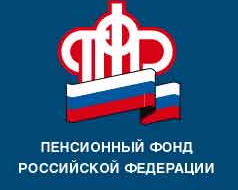 Пенсионный фонд Российской Федерациии н ф о р м и р у е т 